У-2К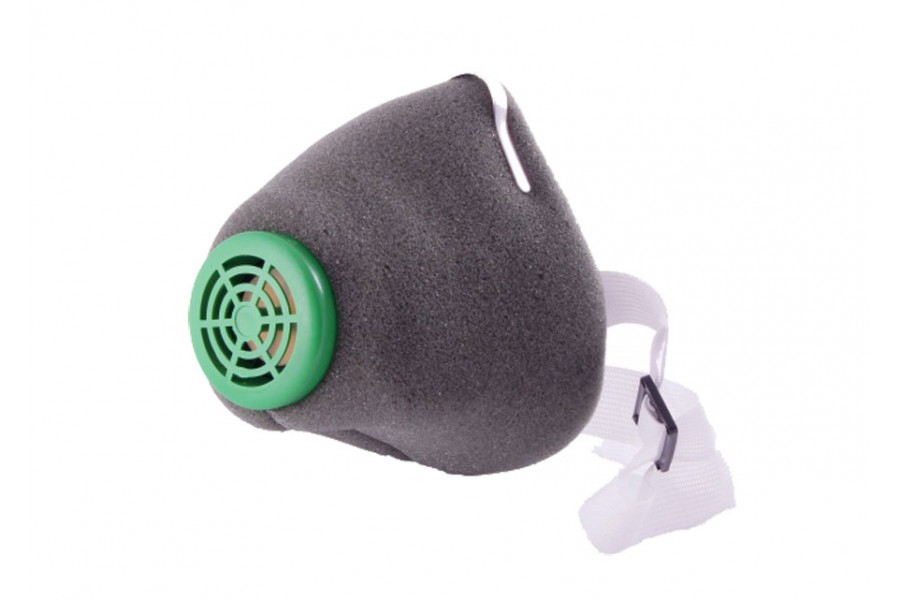 